Анкета для новых кандидатовАнкета для новых кандидатовАнкета для новых кандидатовАнкета для новых кандидатовАнкета для новых кандидатовАнкета для новых кандидатовАнкета для новых кандидатовАнкета для новых кандидатовАнкета для новых кандидатовАнкета для новых кандидатовАнкета полученаАнкета полученаАнкета полученаАнкета полученаАнкета полученаАнкета получена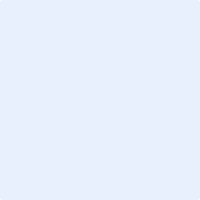 Анкета для новых кандидатовАнкета для новых кандидатовАнкета для новых кандидатовАнкета для новых кандидатовАнкета для новых кандидатовАнкета для новых кандидатовАнкета для новых кандидатовАнкета для новых кандидатовАнкета для новых кандидатовАнкета для новых кандидатовПодтв./Отклон.Подтв./Отклон.Подтв./Отклон.Подтв./Отклон.Подтв./Отклон.Подтв./Отклон.Анкета для новых кандидатовАнкета для новых кандидатовАнкета для новых кандидатовАнкета для новых кандидатовАнкета для новых кандидатовАнкета для новых кандидатовАнкета для новых кандидатовАнкета для новых кандидатовАнкета для новых кандидатовАнкета для новых кандидатовОпыт кандидатаОпыт кандидатаОпыт кандидатаОпыт кандидатаОпыт кандидатаОпыт кандидатаАнкета для новых кандидатовАнкета для новых кандидатовАнкета для новых кандидатовАнкета для новых кандидатовАнкета для новых кандидатовАнкета для новых кандидатовАнкета для новых кандидатовАнкета для новых кандидатовАнкета для новых кандидатовАнкета для новых кандидатовНапарникНапарникНапарникНапарникНапарникНапарникАнкета для новых кандидатовАнкета для новых кандидатовАнкета для новых кандидатовАнкета для новых кандидатовАнкета для новых кандидатовАнкета для новых кандидатовАнкета для новых кандидатовАнкета для новых кандидатовАнкета для новых кандидатовАнкета для новых кандидатовКомпанияКомпанияКомпанияКомпанияКомпанияКомпанияАнкета для новых кандидатовАнкета для новых кандидатовАнкета для новых кандидатовАнкета для новых кандидатовАнкета для новых кандидатовАнкета для новых кандидатовАнкета для новых кандидатовАнкета для новых кандидатовАнкета для новых кандидатовАнкета для новых кандидатовМенеджерМенеджерМенеджерМенеджерМенеджерМенеджерАкзаптаАкзаптаАкзаптаАкзаптаАкзаптаАкзаптаЕсть ☐  Нет ☐Есть ☐  Нет ☐Есть ☐  Нет ☐Есть ☐  Нет ☐Есть ☐  Нет ☐Есть ☐  Нет ☐Есть ☐  Нет ☐Чем полнее Вы заполнили анкету, тем выше Ваши шансы на трудоустройствоЧем полнее Вы заполнили анкету, тем выше Ваши шансы на трудоустройствоЧем полнее Вы заполнили анкету, тем выше Ваши шансы на трудоустройствоЧем полнее Вы заполнили анкету, тем выше Ваши шансы на трудоустройствоЧем полнее Вы заполнили анкету, тем выше Ваши шансы на трудоустройствоЧем полнее Вы заполнили анкету, тем выше Ваши шансы на трудоустройствоЧем полнее Вы заполнили анкету, тем выше Ваши шансы на трудоустройствоЧем полнее Вы заполнили анкету, тем выше Ваши шансы на трудоустройствоЧем полнее Вы заполнили анкету, тем выше Ваши шансы на трудоустройствоЧем полнее Вы заполнили анкету, тем выше Ваши шансы на трудоустройствоЧем полнее Вы заполнили анкету, тем выше Ваши шансы на трудоустройствоЧем полнее Вы заполнили анкету, тем выше Ваши шансы на трудоустройствоЧем полнее Вы заполнили анкету, тем выше Ваши шансы на трудоустройствоЧем полнее Вы заполнили анкету, тем выше Ваши шансы на трудоустройствоЧем полнее Вы заполнили анкету, тем выше Ваши шансы на трудоустройствоЧем полнее Вы заполнили анкету, тем выше Ваши шансы на трудоустройствоЧем полнее Вы заполнили анкету, тем выше Ваши шансы на трудоустройствоЧем полнее Вы заполнили анкету, тем выше Ваши шансы на трудоустройствоЧем полнее Вы заполнили анкету, тем выше Ваши шансы на трудоустройствоЧем полнее Вы заполнили анкету, тем выше Ваши шансы на трудоустройствоЧем полнее Вы заполнили анкету, тем выше Ваши шансы на трудоустройствоЧем полнее Вы заполнили анкету, тем выше Ваши шансы на трудоустройствоЧем полнее Вы заполнили анкету, тем выше Ваши шансы на трудоустройствоЧем полнее Вы заполнили анкету, тем выше Ваши шансы на трудоустройствоОбщая информацияОбщая информацияОбщая информацияОбщая информацияОбщая информацияОбщая информацияОбщая информацияОбщая информацияОбщая информацияОбщая информацияОбщая информацияОбщая информацияОбщая информацияОбщая информацияОбщая информацияОбщая информацияОбщая информацияОбщая информацияОбщая информацияОбщая информацияОбщая информацияОбщая информацияОбщая информацияОбщая информацияОбщая информацияОбщая информацияОбщая информацияОбщая информацияФ.И.О. Ф.И.О. Ф.И.О. Ф.И.О. Дата рожденияДата рожденияДата рожденияДата рожденияДата рожденияМесто для ввода даты.Место для ввода даты.Место для ввода даты.Место для ввода даты.Место для ввода даты.И.Ф. ЛатиницаИ.Ф. ЛатиницаИ.Ф. ЛатиницаИ.Ф. ЛатиницаСемейное положениеСемейное положениеСемейное положениеСемейное положениеСемейное положениеБывшие Ф.И.О.Бывшие Ф.И.О.Бывшие Ф.И.О.Бывшие Ф.И.О.E-mail: Важно!!!E-mail: Важно!!!E-mail: Важно!!!E-mail: Важно!!!E-mail: Важно!!!Телефон моб. 1/2Телефон моб. 1/2Телефон моб. 1/2Телефон моб. 1/21: +3801: +3801: +3801: +3801: +3802: +3802: +3802: +3802: +3802: +3802: +3802: +3802: +3802: +380Телефон домашний Телефон домашний Телефон домашний Телефон домашний Телефон домашний +380+380+380+380+380АдресАдресАдресАдресВаши предпочтения по работеВаши предпочтения по работеВаши предпочтения по работеВаши предпочтения по работеВаши предпочтения по работеВаши предпочтения по работеВаши предпочтения по работеВаши предпочтения по работеВаши предпочтения по работеВаши предпочтения по работеВаши предпочтения по работеВаши предпочтения по работеВаши предпочтения по работеВаши предпочтения по работеВаши предпочтения по работеВаши предпочтения по работеВаши предпочтения по работеВаши предпочтения по работеВаши предпочтения по работеВаши предпочтения по работеВаши предпочтения по работеВаши предпочтения по работеВаши предпочтения по работеВаши предпочтения по работеВаши предпочтения по работеВаши предпочтения по работеВаши предпочтения по работеВаши предпочтения по работеГородГородГородГородВыберите элемент.Выберите элемент.Выберите элемент.Выберите элемент.Выберите элемент.Выберите элемент.Выберите элемент.Выберите элемент.Выберите элемент.Выберите элемент.Выберите элемент.Выберите элемент.Выберите элемент.Выберите элемент.НаправленияНаправленияНаправленияНаправленияНаправленияВыберите элемент.Выберите элемент.Выберите элемент.Выберите элемент.Выберите элемент.ФИО напарникаФИО напарникаФИО напарникаФИО напарникаПолуприцепПолуприцепПолуприцепПолуприцепПолуприцепВыберите элемент.Выберите элемент.Выберите элемент.Выберите элемент.Выберите элемент.ДокументыДокументыДокументыДокументыДокументыДокументыДокументыДокументыДокументыДокументыДокументыДокументыДокументыДокументыДокументыДокументыДокументыДокументыДокументыДокументыДокументыДокументыДокументыДокументыДокументыДокументыДокументыДокументыДанные заграничного паспорта Данные заграничного паспорта Данные заграничного паспорта Данные заграничного паспорта Данные заграничного паспорта Данные заграничного паспорта Данные заграничного паспорта Серия №Серия №Серия №Серия №Серия №спопоДействительные визы, ВВЖ.Действительные визы, ВВЖ.Действительные визы, ВВЖ.Действительные визы, ВВЖ.Действительные визы, ВВЖ.Действительные визы, ВВЖ.Действительные визы, ВВЖ.Серия №Серия №Серия №Серия №Серия №спопоЦифровая карточка тахографа:Цифровая карточка тахографа:Цифровая карточка тахографа:Цифровая карточка тахографа:Цифровая карточка тахографа:Цифровая карточка тахографа:Цифровая карточка тахографа:№№№№№спопоДанные по ADR (укажите Украина или ЕС)Данные по ADR (укажите Украина или ЕС)Данные по ADR (укажите Украина или ЕС)Данные по ADR (укажите Украина или ЕС)Данные по ADR (укажите Украина или ЕС)Данные по ADR (укажите Украина или ЕС)Данные по ADR (укажите Украина или ЕС)Серия №Серия №Серия №Серия №Серия №спопоОпыт и образованиеОпыт и образованиеОпыт и образованиеОпыт и образованиеОпыт и образованиеОпыт и образованиеОпыт и образованиеОпыт и образованиеОпыт и образованиеОпыт и образованиеОпыт и образованиеОпыт и образованиеОпыт и образованиеОпыт и образованиеОпыт и образованиеОпыт и образованиеОпыт и образованиеОпыт и образованиеОпыт и образованиеОпыт и образованиеОпыт и образованиеОпыт и образованиеОпыт и образованиеОпыт и образованиеОпыт и образованиеОпыт и образованиеОпыт и образованиеОпыт и образованиеСтаж водителя категории «Е» в годахСтаж водителя категории «Е» в годахСтаж водителя категории «Е» в годахСтаж водителя категории «Е» в годахСтаж водителя категории «Е» в годахСтаж водителя категории «Е» в годахСтаж водителя категории «Е» в годахИз них по ЕвропеИз них по ЕвропеИз них по ЕвропеИз них по ЕвропеИз них по ЕвропеИз них по ЕвропеИз них по ЕвропеДата получения категории «С» / «СЕ»Дата получения категории «С» / «СЕ»Дата получения категории «С» / «СЕ»Дата получения категории «С» / «СЕ»Дата получения категории «С» / «СЕ»Дата получения категории «С» / «СЕ»Дата получения категории «С» / «СЕ»Из них по РФ, БРИз них по РФ, БРИз них по РФ, БРИз них по РФ, БРИз них по РФ, БРИз них по РФ, БРИз них по РФ, БРНа каких иностранных языках говоритеНа каких иностранных языках говоритеНа каких иностранных языках говоритеНа каких иностранных языках говоритеНа каких иностранных языках говоритеНа каких иностранных языках говоритеНа каких иностранных языках говоритеЕсть ли опыт ремонта машины во время рейса?Есть ли опыт ремонта машины во время рейса?Есть ли опыт ремонта машины во время рейса?Есть ли опыт ремонта машины во время рейса?Есть ли опыт ремонта машины во время рейса?Есть ли опыт ремонта машины во время рейса?Есть ли опыт ремонта машины во время рейса?Учебное заведение, которое окончилиУчебное заведение, которое окончилиУчебное заведение, которое окончилиУчебное заведение, которое окончилиУчебное заведение, которое окончилиУчебное заведение, которое окончилиУчебное заведение, которое окончилиГод окончанияГод окончанияГод окончанияГод окончанияГод окончанияГод окончанияГод окончанияСпециальностьСпециальностьСпециальностьСпециальностьСпециальностьСпециальностьСпециальностьГод окончанияГод окончанияГод окончанияГод окончанияГод окончанияГод окончанияГод окончанияДругоеДругоеДругоеДругоеДругоеДругоеДругоеДругоеДругоеДругоеДругоеДругоеДругоеДругоеДругоеДругоеДругоеДругоеДругоеДругоеДругоеДругоеДругоеДругоеДругоеДругоеДругоеДругоеЕсть ли проблемы со здоровьем? Если Да, прокомментируйтеЕсть ли проблемы со здоровьем? Если Да, прокомментируйтеЕсть ли проблемы со здоровьем? Если Да, прокомментируйтеЕсть ли проблемы со здоровьем? Если Да, прокомментируйтеЕсть ли проблемы со здоровьем? Если Да, прокомментируйтеИмеете ли вредные привычки? Если Да, прокомментируйтеИмеете ли вредные привычки? Если Да, прокомментируйтеИмеете ли вредные привычки? Если Да, прокомментируйтеИмеете ли вредные привычки? Если Да, прокомментируйтеИмеете ли вредные привычки? Если Да, прокомментируйтеИмеете ли вредные привычки? Если Да, прокомментируйтеИмеете ли вредные привычки? Если Да, прокомментируйтеИмеете ли вредные привычки? Если Да, прокомментируйтеИмеете ли вредные привычки? Если Да, прокомментируйтеИмеете ли вредные привычки? Если Да, прокомментируйтеИмеете ли вредные привычки? Если Да, прокомментируйтеИмеете ли вредные привычки? Если Да, прокомментируйтеЖелаемая зарплата в ЕвроЖелаемая зарплата в ЕвроЖелаемая зарплата в ЕвроЖелаемая зарплата в ЕвроЖелаемая зарплата в ЕвроОт От От От От От От От От От Имеется ли судимость?Имеется ли судимость?Имеется ли судимость?Имеется ли судимость?Имеется ли судимость?Имеется ли судимость?Имеется ли судимость?Имеется ли судимость?Имеется ли судимость?Имеется ли судимость?Имеется ли судимость?Имеется ли судимость?Можете ли въезжать на территорию России?Можете ли въезжать на территорию России?Можете ли въезжать на территорию России?Можете ли въезжать на территорию России?Можете ли въезжать на территорию России?Отпечатки пальцев на визу Да/НетОтпечатки пальцев на визу Да/НетОтпечатки пальцев на визу Да/НетОтпечатки пальцев на визу Да/НетОтпечатки пальцев на визу Да/НетОтпечатки пальцев на визу Да/НетОтпечатки пальцев на визу Да/НетОтпечатки пальцев на визу Да/НетОтпечатки пальцев на визу Да/НетОтпечатки пальцев на визу Да/НетОтпечатки пальцев на визу Да/НетОтпечатки пальцев на визу Да/НетИнформация о работе за последние 6 лет (указать как официальную так и неофициальную работу)Информация о работе за последние 6 лет (указать как официальную так и неофициальную работу)Информация о работе за последние 6 лет (указать как официальную так и неофициальную работу)Информация о работе за последние 6 лет (указать как официальную так и неофициальную работу)Информация о работе за последние 6 лет (указать как официальную так и неофициальную работу)Информация о работе за последние 6 лет (указать как официальную так и неофициальную работу)Информация о работе за последние 6 лет (указать как официальную так и неофициальную работу)Информация о работе за последние 6 лет (указать как официальную так и неофициальную работу)Информация о работе за последние 6 лет (указать как официальную так и неофициальную работу)Информация о работе за последние 6 лет (указать как официальную так и неофициальную работу)Информация о работе за последние 6 лет (указать как официальную так и неофициальную работу)Информация о работе за последние 6 лет (указать как официальную так и неофициальную работу)Информация о работе за последние 6 лет (указать как официальную так и неофициальную работу)Информация о работе за последние 6 лет (указать как официальную так и неофициальную работу)Информация о работе за последние 6 лет (указать как официальную так и неофициальную работу)Информация о работе за последние 6 лет (указать как официальную так и неофициальную работу)Информация о работе за последние 6 лет (указать как официальную так и неофициальную работу)Информация о работе за последние 6 лет (указать как официальную так и неофициальную работу)Информация о работе за последние 6 лет (указать как официальную так и неофициальную работу)Информация о работе за последние 6 лет (указать как официальную так и неофициальную работу)Информация о работе за последние 6 лет (указать как официальную так и неофициальную работу)Информация о работе за последние 6 лет (указать как официальную так и неофициальную работу)Информация о работе за последние 6 лет (указать как официальную так и неофициальную работу)Информация о работе за последние 6 лет (указать как официальную так и неофициальную работу)Информация о работе за последние 6 лет (указать как официальную так и неофициальную работу)Информация о работе за последние 6 лет (указать как официальную так и неофициальную работу)Информация о работе за последние 6 лет (указать как официальную так и неофициальную работу)Информация о работе за последние 6 лет (указать как официальную так и неофициальную работу)сдд.мм.ггггдд.мм.ггггНазвание места работы, город, странаНазвание места работы, город, странаНазвание места работы, город, странаНазвание места работы, город, странаНазвание места работы, город, странаМарка машины, прицеп, п/п, реф, тент, автовоз….Марка машины, прицеп, п/п, реф, тент, автовоз….Марка машины, прицеп, п/п, реф, тент, автовоз….Марка машины, прицеп, п/п, реф, тент, автовоз….Марка машины, прицеп, п/п, реф, тент, автовоз….Марка машины, прицеп, п/п, реф, тент, автовоз….Грузы, которые возилиГрузы, которые возилиГрузы, которые возилиГрузы, которые возилиГрузы, которые возилиГрузы, которые возилиГрузы, которые возилиГрузы, которые возилиВ какие страны ездилиВ какие страны ездилиВ какие страны ездилиВ какие страны ездилиВ какие страны ездилиПричина уходаподд.мм.ггггдд.мм.ггггНазвание места работы, город, странаНазвание места работы, город, странаНазвание места работы, город, странаНазвание места работы, город, странаНазвание места работы, город, странаМарка машины, прицеп, п/п, реф, тент, автовоз….Марка машины, прицеп, п/п, реф, тент, автовоз….Марка машины, прицеп, п/п, реф, тент, автовоз….Марка машины, прицеп, п/п, реф, тент, автовоз….Марка машины, прицеп, п/п, реф, тент, автовоз….Марка машины, прицеп, п/п, реф, тент, автовоз….Грузы, которые возилиГрузы, которые возилиГрузы, которые возилиГрузы, которые возилиГрузы, которые возилиГрузы, которые возилиГрузы, которые возилиГрузы, которые возилиВ какие страны ездилиВ какие страны ездилиВ какие страны ездилиВ какие страны ездилиВ какие страны ездилиПричина уходаспоспоспоспоспоПроизведена проверка рекомендацийПроизведена проверка рекомендацийПроизведена проверка рекомендацийПроизведена проверка рекомендацийПроизведена проверка рекомендацийПроизведена проверка рекомендацийПроизведена проверка рекомендацийПроизведена проверка рекомендацийПроизведена проверка рекомендацийПроизведена проверка рекомендацийПроизведена проверка рекомендацийПроизведена проверка рекомендацийПроизведена проверка рекомендацийПроизведена проверка рекомендацийПроизведена проверка рекомендацийПроизведена проверка рекомендацийПроизведена проверка рекомендацийПроизведена проверка рекомендацийПроизведена проверка рекомендацийПроизведена проверка рекомендацийПроизведена проверка рекомендацийПроизведена проверка рекомендацийПроизведена проверка рекомендацийПроизведена проверка рекомендацийПроизведена проверка рекомендацийПроизведена проверка рекомендацийПроизведена проверка рекомендацийПроизведена проверка рекомендацийДатаДатаРаботодатель (фирма, ФИО руководителя, контактный телефон)Работодатель (фирма, ФИО руководителя, контактный телефон)Работодатель (фирма, ФИО руководителя, контактный телефон)Работодатель (фирма, ФИО руководителя, контактный телефон)Комментарий (срок работы, страны, машины, грузы, характеристика водителя:  присмотр за машиной, документами, топливом, вредные привычки, личные качества)Комментарий (срок работы, страны, машины, грузы, характеристика водителя:  присмотр за машиной, документами, топливом, вредные привычки, личные качества)Комментарий (срок работы, страны, машины, грузы, характеристика водителя:  присмотр за машиной, документами, топливом, вредные привычки, личные качества)Комментарий (срок работы, страны, машины, грузы, характеристика водителя:  присмотр за машиной, документами, топливом, вредные привычки, личные качества)Комментарий (срок работы, страны, машины, грузы, характеристика водителя:  присмотр за машиной, документами, топливом, вредные привычки, личные качества)Комментарий (срок работы, страны, машины, грузы, характеристика водителя:  присмотр за машиной, документами, топливом, вредные привычки, личные качества)Комментарий (срок работы, страны, машины, грузы, характеристика водителя:  присмотр за машиной, документами, топливом, вредные привычки, личные качества)Комментарий (срок работы, страны, машины, грузы, характеристика водителя:  присмотр за машиной, документами, топливом, вредные привычки, личные качества)Комментарий (срок работы, страны, машины, грузы, характеристика водителя:  присмотр за машиной, документами, топливом, вредные привычки, личные качества)Комментарий (срок работы, страны, машины, грузы, характеристика водителя:  присмотр за машиной, документами, топливом, вредные привычки, личные качества)Комментарий (срок работы, страны, машины, грузы, характеристика водителя:  присмотр за машиной, документами, топливом, вредные привычки, личные качества)Комментарий (срок работы, страны, машины, грузы, характеристика водителя:  присмотр за машиной, документами, топливом, вредные привычки, личные качества)Комментарий (срок работы, страны, машины, грузы, характеристика водителя:  присмотр за машиной, документами, топливом, вредные привычки, личные качества)Комментарий (срок работы, страны, машины, грузы, характеристика водителя:  присмотр за машиной, документами, топливом, вредные привычки, личные качества)Комментарий (срок работы, страны, машины, грузы, характеристика водителя:  присмотр за машиной, документами, топливом, вредные привычки, личные качества)Комментарий (срок работы, страны, машины, грузы, характеристика водителя:  присмотр за машиной, документами, топливом, вредные привычки, личные качества)Комментарий (срок работы, страны, машины, грузы, характеристика водителя:  присмотр за машиной, документами, топливом, вредные привычки, личные качества)Комментарий (срок работы, страны, машины, грузы, характеристика водителя:  присмотр за машиной, документами, топливом, вредные привычки, личные качества)Комментарий (срок работы, страны, машины, грузы, характеристика водителя:  присмотр за машиной, документами, топливом, вредные привычки, личные качества)Комментарий (срок работы, страны, машины, грузы, характеристика водителя:  присмотр за машиной, документами, топливом, вредные привычки, личные качества)Комментарий (срок работы, страны, машины, грузы, характеристика водителя:  присмотр за машиной, документами, топливом, вредные привычки, личные качества)Комментарий (срок работы, страны, машины, грузы, характеристика водителя:  присмотр за машиной, документами, топливом, вредные привычки, личные качества)Страны:Машины:Характеристика:Страны:Машины:Характеристика:Страны:Машины:Характеристика:Страны:Машины:Характеристика:Страны:Машины:Характеристика:Страны:Машины:Характеристика:Страны:Машины:Характеристика:Страны:Машины:Характеристика:Страны:Машины:Характеристика:Страны:Машины:Характеристика:Страны:Машины:Характеристика:Страны:Машины:Характеристика:Страны:Машины:Характеристика:Страны:Машины:Характеристика:Страны:Машины:Характеристика:Страны:Машины:Характеристика:Страны:Машины:Характеристика:Страны:Машины:Характеристика:Страны:Машины:Характеристика:Страны:Машины:Характеристика:Страны:Машины:Характеристика:Страны:Машины:Характеристика:Страны:Машины:Характеристика:Страны:Машины:Характеристика:Страны:Машины:Характеристика:Страны:Машины:Характеристика:Страны:Машины:Характеристика:Страны:Машины:Характеристика:Страны:Машины:Характеристика:Страны:Машины:Характеристика:Страны:Машины:Характеристика:Страны:Машины:Характеристика:Страны:Машины:Характеристика:Страны:Машины:Характеристика:Страны:Машины:Характеристика:Страны:Машины:Характеристика:Страны:Машины:Характеристика:Страны:Машины:Характеристика:Страны:Машины:Характеристика:Страны:Машины:Характеристика:Страны:Машины:Характеристика:Страны:Машины:Характеристика:Страны:Машины:Характеристика:Страны:Машины:Характеристика:Страны:Машины:Характеристика:Страны:Машины:Характеристика:Страны:Машины:Характеристика:Страны:Машины:Характеристика:Страны:Машины:Характеристика:Страны:Машины:Характеристика:Страны:Машины:Характеристика:Страны:Машины:Характеристика:Страны:Машины:Характеристика:Страны:Машины:Характеристика:Страны:Машины:Характеристика:Страны:Машины:Характеристика:Страны:Машины:Характеристика:Страны:Машины:Характеристика:Страны:Машины:Характеристика:Страны:Машины:Характеристика:Страны:Машины:Характеристика:Страны:Машины:Характеристика:Страны:Машины:Характеристика:Страны:Машины:Характеристика:Страны:Машины:Характеристика:Страны:Машины:Характеристика:Ответы на вопросыОтветы на вопросыОтветы на вопросыОтветы на вопросыОтветы на вопросыОтветы на вопросыОтветы на вопросыОтветы на вопросыОтветы на вопросыОтветы на вопросыОтветы на вопросыОтветы на вопросыОтветы на вопросыОтветы на вопросыОтветы на вопросыОтветы на вопросыОтветы на вопросыОтветы на вопросыОтветы на вопросыОтветы на вопросыОтветы на вопросыОтветы на вопросыОтветы на вопросыОтветы на вопросыОтветы на вопросыОтветы на вопросыОтветы на вопросыОтветы на вопросыРаботали ли Вы без трудовой? Если да, то почему работали и где работали?Работали ли Вы без трудовой? Если да, то почему работали и где работали?Работали ли Вы без трудовой? Если да, то почему работали и где работали?Работали ли Вы без трудовой? Если да, то почему работали и где работали?Работали ли Вы без трудовой? Если да, то почему работали и где работали?Работали ли Вы без трудовой? Если да, то почему работали и где работали?Работали ли Вы или начинали оформление в литовской компании?Важная информация!Работали ли Вы или начинали оформление в литовской компании?Важная информация!Работали ли Вы или начинали оформление в литовской компании?Важная информация!Работали ли Вы или начинали оформление в литовской компании?Важная информация!Работали ли Вы или начинали оформление в литовской компании?Важная информация!Работали ли Вы или начинали оформление в литовской компании?Важная информация!Выдавался ли Вам когда-либо вид на жительство в Литве? Да/Нет  Если да, укажите 11-значный номер после букв А.К.(идентификационный номер) Важная информация!Выдавался ли Вам когда-либо вид на жительство в Литве? Да/Нет  Если да, укажите 11-значный номер после букв А.К.(идентификационный номер) Важная информация!Выдавался ли Вам когда-либо вид на жительство в Литве? Да/Нет  Если да, укажите 11-значный номер после букв А.К.(идентификационный номер) Важная информация!Выдавался ли Вам когда-либо вид на жительство в Литве? Да/Нет  Если да, укажите 11-значный номер после букв А.К.(идентификационный номер) Важная информация!Выдавался ли Вам когда-либо вид на жительство в Литве? Да/Нет  Если да, укажите 11-значный номер после букв А.К.(идентификационный номер) Важная информация!Выдавался ли Вам когда-либо вид на жительство в Литве? Да/Нет  Если да, укажите 11-значный номер после букв А.К.(идентификационный номер) Важная информация!Почему хотите работать в Литве? Почему хотите работать в Литве? Почему хотите работать в Литве? Почему хотите работать в Литве? Почему хотите работать в Литве? Почему хотите работать в Литве? Работают ли Ваши коллеги в Литве, назовите компании, фамилии:Работают ли Ваши коллеги в Литве, назовите компании, фамилии:Работают ли Ваши коллеги в Литве, назовите компании, фамилии:Работают ли Ваши коллеги в Литве, назовите компании, фамилии:Работают ли Ваши коллеги в Литве, назовите компании, фамилии:Работают ли Ваши коллеги в Литве, назовите компании, фамилии:Совершали ли Вы аварии или были участником ДТП во время своей трудовой деятельности? Поясните.Совершали ли Вы аварии или были участником ДТП во время своей трудовой деятельности? Поясните.Совершали ли Вы аварии или были участником ДТП во время своей трудовой деятельности? Поясните.Совершали ли Вы аварии или были участником ДТП во время своей трудовой деятельности? Поясните.Совершали ли Вы аварии или были участником ДТП во время своей трудовой деятельности? Поясните.Совершали ли Вы аварии или были участником ДТП во время своей трудовой деятельности? Поясните.Знаете ли Вы порядок работы и отдыха в Европе? Поясните - это важно!Знаете ли Вы порядок работы и отдыха в Европе? Поясните - это важно!Знаете ли Вы порядок работы и отдыха в Европе? Поясните - это важно!Знаете ли Вы порядок работы и отдыха в Европе? Поясните - это важно!Знаете ли Вы порядок работы и отдыха в Европе? Поясните - это важно!Знаете ли Вы порядок работы и отдыха в Европе? Поясните - это важно!Какие документы должны быть во время рейса в Европу, и какие на Восток?Какие документы должны быть во время рейса в Европу, и какие на Восток?Какие документы должны быть во время рейса в Европу, и какие на Восток?Какие документы должны быть во время рейса в Европу, и какие на Восток?Какие документы должны быть во время рейса в Европу, и какие на Восток?Какие документы должны быть во время рейса в Европу, и какие на Восток?Как Вы считаете, какими качествами должен обладать водитель категории «Е» (международник)?Как Вы считаете, какими качествами должен обладать водитель категории «Е» (международник)?Как Вы считаете, какими качествами должен обладать водитель категории «Е» (международник)?Как Вы считаете, какими качествами должен обладать водитель категории «Е» (международник)?Как Вы считаете, какими качествами должен обладать водитель категории «Е» (международник)?Как Вы считаете, какими качествами должен обладать водитель категории «Е» (международник)?Привлекались ли Вы к административной ответственности за распитие спиртных напитков?Привлекались ли Вы к административной ответственности за распитие спиртных напитков?Привлекались ли Вы к административной ответственности за распитие спиртных напитков?Привлекались ли Вы к административной ответственности за распитие спиртных напитков?Привлекались ли Вы к административной ответственности за распитие спиртных напитков?Привлекались ли Вы к административной ответственности за распитие спиртных напитков?Коротко поясните что такое: TIR, CMR, ADR.Коротко поясните что такое: TIR, CMR, ADR.Коротко поясните что такое: TIR, CMR, ADR.Коротко поясните что такое: TIR, CMR, ADR.Коротко поясните что такое: TIR, CMR, ADR.Коротко поясните что такое: TIR, CMR, ADR.Какое время Вам необходимо для адаптации на других марках машин, на которых Вы раньше не ездили?Какое время Вам необходимо для адаптации на других марках машин, на которых Вы раньше не ездили?Какое время Вам необходимо для адаптации на других марках машин, на которых Вы раньше не ездили?Какое время Вам необходимо для адаптации на других марках машин, на которых Вы раньше не ездили?Какое время Вам необходимо для адаптации на других марках машин, на которых Вы раньше не ездили?Какое время Вам необходимо для адаптации на других марках машин, на которых Вы раньше не ездили?Какие Вы примите действия в случае утери документов на груз в Европе, в России?Какие Вы примите действия в случае утери документов на груз в Европе, в России?Какие Вы примите действия в случае утери документов на груз в Европе, в России?Какие Вы примите действия в случае утери документов на груз в Европе, в России?Какие Вы примите действия в случае утери документов на груз в Европе, в России?Какие Вы примите действия в случае утери документов на груз в Европе, в России?Основные замечания о КандидатеОсновные замечания о КандидатеОсновные замечания о КандидатеОсновные замечания о КандидатеОсновные замечания о КандидатеОсновные замечания о КандидатеОсновные замечания о КандидатеОсновные замечания о КандидатеОсновные замечания о КандидатеОсновные замечания о КандидатеОсновные замечания о КандидатеОсновные замечания о КандидатеОсновные замечания о КандидатеОсновные замечания о КандидатеОсновные замечания о КандидатеОсновные замечания о КандидатеОсновные замечания о КандидатеОсновные замечания о КандидатеОсновные замечания о КандидатеМенеджер:Менеджер:Менеджер:Менеджер:Менеджер: